医薬品の分類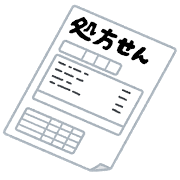 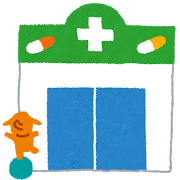 日々健康に過ごすためには、自分の健康は自分で守ることを意識し、積極的に健康管理にかかわることが大切です。まずは普段から「バランスのとれた食事」「適度な運動」「十分な休養」を心掛け、もとから備わっている自然治癒力を高めておきましょう。しかし、時には風邪や腹痛、軽いけがなどの体調不良を起こすこともあります。そんなときは、医薬品の力を借りましょう。医薬品には、処方せんが必要な医療用医薬品と、処方せんが必要ないＯＴＣ医薬品（要指導医薬品、一般用医薬品）があります。医療用医薬品について要指導医薬品一般用医薬品ＯＴＣ医薬品の分類ＯＴＣ医薬品は、軽度なけがや病気に伴う症状の改善など目的とする医薬品で、薬剤師や登録販売者から提供された情報にもとづき、最終的に自らの判断で購入し、自らの責任で使用する医薬品です。購入前でも購入後でも、わからないことがあれば薬剤師や登録販売者に気軽に相談しましょう。医薬品分類対応する専門家購入者への説明購入者からの相談への対応ネット購入要指導医薬品薬剤師書面で情報提供を受ける（義務）必ずしてもらえるできない第1類医薬品薬剤師書面で情報提供を受ける（義務）必ずしてもらえるできる第2類医薬品薬剤師または登録販売者努力義務必ずしてもらえるできる第3類医薬品薬剤師または登録販売者法律上の規定なし必ずしてもらえるできる